                                                                                                                                                                                                                                                                                                                                                                                                                                                                                                                                                                                                                                                                                                                                                                                                                                                                                                                                                                                                                                                                                                                                                                                          St Pius X Catholic Parish Heidelberg West acknowledges the Wurundjeri people.Fr Wayne Edwards:  St Pius X Presbytery 419 Waterdale Rd Heidelberg West 3081Tel: 9457 5794   Fax: 9457 1036   Email: heidelbergwest@cam.org.auExodus Community: 273 Liberty Parade Heidelberg West Tel: 9457 7593 School Principal: Barbara Gomez Tel: 9457 3776 Email: bgomez@spxhw.catholic.edu.au_________________________________________________________________________________________________MASS TIMES Sundays  	Saturday Vigil 7pm   Sunday 9am & 11.00am	Exodus Community, 12 Noon in the shed at 273 Liberty Pde, Heidelberg West        Weekdays	9am Tuesday, Wednesday, Thursday, Friday, SaturdayCONFESSIONS & ROSARY    	After 9am Mass on Saturday morningsCHURCH OPEN FOR PRAYER	8.30am – 4pm on school days only  PARISH WEBSITE - pol.org.au/heidelbergwest St Pius X Catholic Church Heidelberg West actively works to listen to, empower and protect children, and has zero tolerance for child abuse and neglect.              PLEASE LOOK AFTER YOUR CHILDREN WHILE MASS IS IN PROGRESS SAINTS/FEAST DAYS FOR THE WEEKWednesday 9 – The Dedication of the Lateran BasilicaThursday 10 – St Leo the GreatFriday 11 – St Martin of ToursSaturday 12 – St JosaphatReflection: “May our Lord Jesus Christ himself and God our Father, who has loved us and given us everlasting encouragement and good hope through his grace, encourage your hearts and strengthen them in every good deed and word.”2 Thessalonians 2:16-17There are two important lessons here.  First, we are called to be generous with our encouragement and hope with others. As God shows us mercy, we must be merciful to others. Second, joy is contagious! The joy we receive from doing good works not only strengthens us, it encourages others as well. Share the joy of living your faith whenever you can. Next Sunday: November 13thNEXT SUNDAY’S READING – 33RD SUNDAY ORDINARY TIME Mal 3: 19-20: Ps 97: 5-9: 2 Thess 3: 7-122023 COLUMBAN CALENDARS St Vincent De Paul is now selling the beautiful 2023 Columban Calendars in the Church foyer after each Mass. The cost of a calendar is $10 and all proceeds go to the Columban Mission. SENIORS GET TOGETHER – NOVEMBER All seniors (over 55) are more than welcome to join us at our monthly gatherings. We will next get together on the 23rd November at 11am for a drive to the Chocolaterie in Yarra Glen for lunch and tastings. Please RSVP to Junia on 9457 5794On the 7th December we will have Christmas Lunch with Aussie Christmas music and jokes. Come along and enjoy the fun and games. Please RSVP to Junia on 9457 5794 for both events. SVDP FLOOD APPEALSociety of St Vincent de Paul’s Flood Appeal for those who have been effected by these devastating floods particularly in the north of the State. Contributions can be made by calling 131812, visiting https://donate.vinnies.org.au/appeals-vic/vinnies-vic-flood-appeal-2022  monetary donations can also be made through any Vinnies Shops at point of purchase or via your local IGA where the purchase of a token supports the recovery of Victorians devastated by these recent floods.PRE-CHRISTMAS MARKET RAFFLE 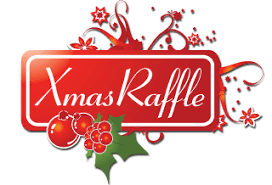 Tickets are on sale after all Masses this weekend. Great prizes to be won! $1.00 per ticket. ST PIUS X PRE CHRISTMAS ART AND CRAFT MARKET All are invited and welcome to come along to our Pre Christmas Market on the 13th November 8.30am and 2.00pm. Stalls will include handmade jewellery, expertly crocheted items, artwork, craft goods, cards, soaps and lots of other goodies. There will be a raffle drawn on the day, a barbecue, Devonshire tea, and a nursery animal farm. Please join us and bring a friend. For further information contact Jan 0423 478 504.2022 ADVENT MCKINNEY LECTURE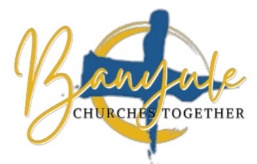 ‘An Indigenous Voice’ Truth, Treaty and Reconciliation.A public lecture sponsored by Banyule Churches Together featuring Fr. Frank Brennan SJ AO. Tuesday 22 November at 7.00pm, St Georges Anglican Church, 46 Warncliffe Road, Ivanhoe East. All Welcome! Entry Donation $5 followed by tea & coffee MAJELLAN CHRISTMAS CARDS Packets of 10 beautiful Majellan Christmas Cards are available for sale in the Church foyer after each Mass.Prayers for the Sick; Pauline CurlisFor the Recently Departed: For the repose of the souls of the faithful departedAnniversary of Death: Josephine Weaver, Kevin Coleman, Aileen Ray,    Frances Solly, Dorothy Gould, Paolo Lucciantonio, Silvio & Anna Alterio,   Maria & Paolo LucciantonioReaderSpecial MinistersSaturday 7:00pmMargaret ScroggieSunday 9:00amCaroline SheehanSunday 11:00amValerie Lennox